     Baptist Tabernacle        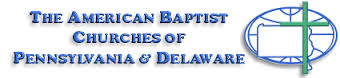 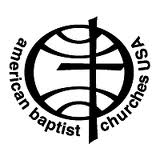 Tabernacle TidingsMay  2021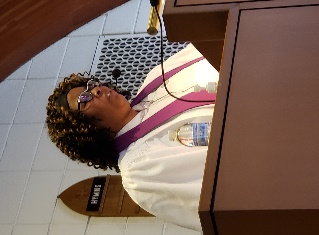 Message from Pastor ValerieLet Them Know That We Love ThemIf we did not appreciate mothers, grandmothers, aunts, and godmothers before COVID-19 disrupted our lives, we sure do now or at least we should.  In life it is very easy to take the women in our lives for granted because they make being a mother look so easy and effortless.  It is only when they are no longer performing these duties and we have to be adults and take care of ourselves that we really appreciate and understand everything that they do for us purely out of love.We always knew that moms were wonderful, but now we understand that they are superheroes who seem to be able to do it all with grace, dignity and love.  So, let us celebrate the women in our lives not only on the second Sunday in the month of May, but throughout the entire year with little gestures of appreciation and love.If anyone needs pastoral support, please feel free to call or email Pastor ValeriePhone:		570 877-2975Email:		pastorWBTabernacle@outlook.comHappy Mother’s Day			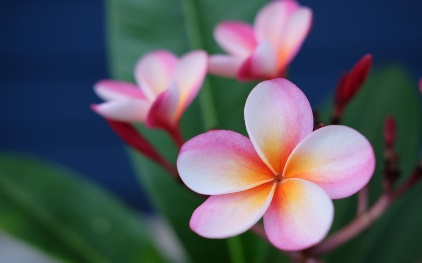 Mother’s Day Bible VersesShe is clothed with strength and dignity; she can laugh at the days to come. She speaks with wisdom, and faithful instruction is on her tongue. She watches over the affairs of her household and does not eat the bread of idleness. Her children arise and call her blessed; her husband also, and he praises her: “Many women do noble things, but you surpass them all.” Proverbs 31:25-29Listen, my son, to your father’s instruction and do not forsake your mother’s teaching. They are a garland to grace your head and a chain to adorn your neck. Proverbs 1:8-9May is for MemoriesThe month of May offers opportunities to honor and remember not only our mothers, but family and friends who have passed on.  We will celebrate Memorial Day on Monday, May 31st with parades and ceremonies in honor of those who have sacrificed their lives for our country and the freedoms we enjoy.  Many will visit the burial sites of loved ones, taking time to plant flowers and care for the graves.As we take time to remember our military dead, remember to say thank you to all Veterans for their service to our country.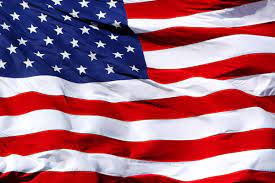 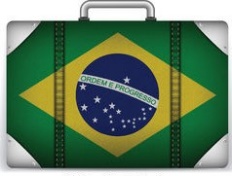                        Packing Suitcases for BrazilEach year American Baptist Women of Pennsylvania and Delaware have a “conference project” for their annual meeting. The project that was announced last year is continuing for 2021 because of the disruption caused by the pandemic. We will be collecting items that will be delivered to Brazil to support Hope Unlimited. This is a program that provides comprehensive residential care for student-aged children who have nowhere else to turn. The children come from the worlds of sex trafficking, drug running, incarceration, and life on the streets. It provides guidance, education, and training for future employment.You can help Women on a Mission with our project. We are looking for things to be sold in the thrift shop in Brazil that helps fund Hope Unlimited. We will be collecting IN GOOD CONDITION ONLY costume jewelry, hand-made items (e.g., crocheted doilies, embroidered pillowcases, fancy towels, decorative knickknacks, etc.), reading glasses (with cases would be helpful), ladies’ handbags, high-heeled shoes, and NEW children’s clothing (newborn and up). It would be especially helpful if your items were placed in good condition plastic containers. If possible, wrap your items in tissue paper or bubble wrap and put them in the containers. You may put a note in the container about the contents (e.g., “bracelets, “doilies,” etc.) but please do not write on the containers as they will be resold at the thrift store. The plan is to fill good condition used suitcases with the plastic containers and their contents. They will then be transported as extra luggage by those who travel back and forth between the US and South America for business. Any help you can provide with this project will be greatly appreciated and the impact will be impossible for us to measure. But God will use it and multiply what your loving hearts provide. If you have any questions, please see Barbara Nanstiel or Pastor Val.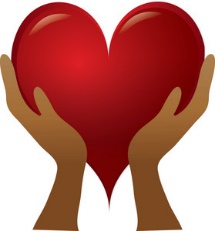 Thrive Women’s ConferenceMark your calendars and plan to participate in this year’s Women’s  Conference on June 18th (evening) and 19th (9 AM – 12:30 PM) which is being held virtually.  If you are interested in attending, you can go to our Baptist Tabernacle website   wbtabernacle.com     and click on the link to the website for the  Registration form, Conference Mission Project and Keynote Speaker info. Covid-19 Update:       As the Covid vaccine becomes more accessible for everyone, perhaps more people will want to consider in-person worship.  We continue to comply with Covid Guidelines for our Sunday services and feel that live streaming the service is the safest option; but we appreciate seeing members of our church family again.  You are welcome to join us for in-person worship while maintaining covid protocols and safe distancing.  Our goal is to provide a safe opportunity for as many people as possible to participate in the Sunday worship service.CommunionIf anyone is interested in receiving communion at home, disposable communion cups are available and can be picked up at the church.  Contact Ron Shandorf or Bettie Sims to make arrangements to pick up communion cups.  Pastor Valerie can offer communion via phone or arrange for a personal visit for our shut-ins.                                  Live Streaming Services:Live streaming can be done on any internet device including smart phones; iPads; tablets; or computers.  If you have any questions about how to access live streaming, you can call Ron Shandorf at 610 462-8476.To access the live streaming, you can choose one of two options:Go to the church website: wbtabernacle.com   and click on the link for live streaming. You can choose the service you would like to view.Go to Youtube and search for “Baptist Tabernacle Church-WB”. You can select the service you would like to view.Please remember our members who are sick or shut-in by sending greeting cards.  Note:  We are happy to report that Arlene Ebert is back home after her stay at the Hampton House!   We wish her well.Beatrice MurrayTimber RidgeRm.   #2411555 East End BlvdWilkes-Barre, PA  18711Birthdays and Anniversaries:       May8	Erma Kohl				22 	Brent Shemanski16	Katharine Finnegan		24	Anthony & Mary Cannavale (anniv.)16 	Larry Saltz				25 	Danny Marcincavage17	Bettie Sims				27 	Linda Borum22	Ron & Linda Shandorf (anniv.)  30	Elaine SingerKey Contact Info:Website:			wbtabernacle.comYouTube Channel:		Search YouTube for “Baptist Tabernacle Church-WB”Facebook:			Search for “Group”  = “Baptist Tabernacle” and Join the groupName				Email Address				Phone #Pastor Valerie Black		PastorWBTabernacle@Outlook.com	(570) 877-2975Tech issues – Ron Shandorf	IT.WBTabernacle@Gmail.com		(610) 462-8476Bea Fell				BeaFell93@Gmail.com			(570) 301-8073Don Ostrander			Dgunnyo@Comcast.net			(570) 817-6835Janet Murray			JanetMurray07@Gmail.com		(914)260-9066